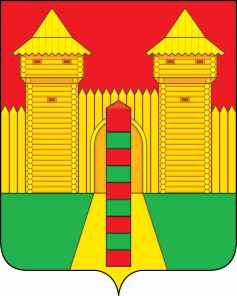 АДМИНИСТРАЦИЯ  МУНИЦИПАЛЬНОГО  ОБРАЗОВАНИЯ«ШУМЯЧСКИЙ  РАЙОН» СМОЛЕНСКОЙ  ОБЛАСТИРАСПОРЯЖЕНИЕот  19.01.2021г.  № 7-р         п. Шумячи         В соответствии с Уставом Шумячского городского поселения, на основании обращения Главы муниципального образования Студенецкого сельского поселения Шумячского района Смоленской области Н.М. Пановой от 21.12.2020 № 265. 1. Передать с забалансового счета 21 по бюджету Шумячского городского поселения следующее имущество:- светильники (уличное освещение) в количестве 10 штук, стоимостью 28 708 руб. 40 коп. (двадцать восемь тысяч семьсот восемь) рублей 40 коп.2. Отделу городского хозяйства Администрации муниципального образования «Шумячский район» Смоленской области подготовить и представить на утверждение акт приема-передачи имущества.Глава муниципального образования«Шумячский район» Смоленской области                                              А.Н. ВасильевО передаче имущества находящегося на забалансовом счете 